   	RVH LIVER SUPPORT GROUP      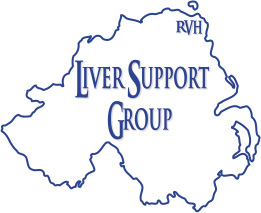 Charity No. 	NIC 100892	Come Dine With Us!You are warmly invited to join the RVH Liver Support Group for a Carvery LunchSeagoe Hotel, Portadown - Sunday 2nd June  2019 @ 3pmFree of charge to all members plus one guest  (If you wish, you can bring other guests at a cost of £22.95 per person)Following previous enjoyable afternoons at Seagoe, this will be an excellent opportunity to meet with members and friends of the Group.Please inform Donald Cairnduff, Hon Secretary, if you are coming and how many places you wish to book - via text, email or post  before FRIDAY  24th May Text: 07701029347E-mail: dcairnduff@msn.comPostal Address: Donald Cairnduff, 2 Grangewood Manor, Dundonald, BT16 1GJ(If you are bringing other guests, please post a cheque for the appropriate amount to the above address).We look forward to seeing you